SOLICITUDE DE PARTICIPACIÓN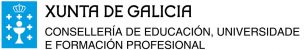 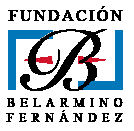 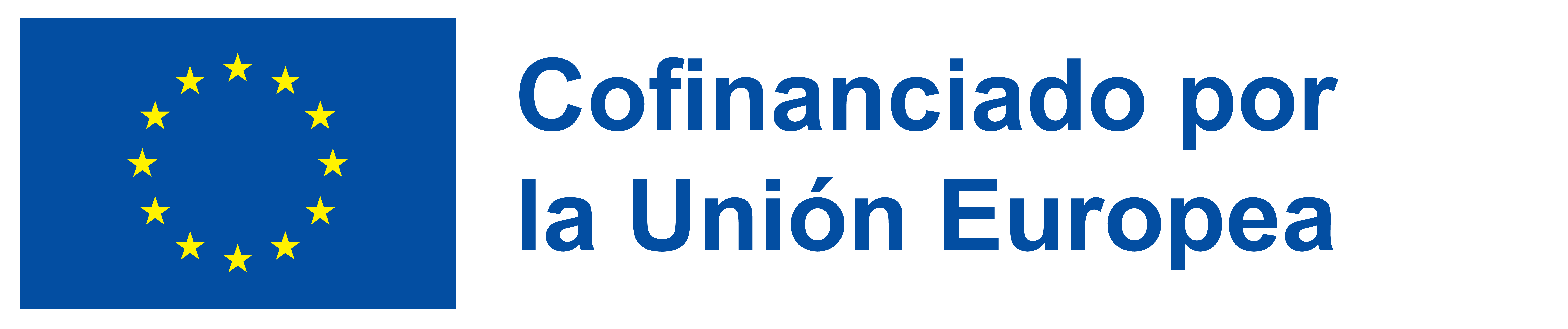 CONVOCATORIA PARA SELECCIÓN DE PARTICIPANTES NA ACTIVIDADE DE MOBILIDADE DE ALUMNADO DE CICLO SUPERIOR EN VITIVINICULTURA PARA PRÁCTICAS NO ESTRANXEIRO: MAIO - XULLO 2023Proxecto: : 2021-1-ES01-KA131-HED-000004704 EUROVITICULTURADATOS DO/A CANDIDATO/ADATOS DO/A CANDIDATO/ADATOS DO/A CANDIDATO/ADATOS DO/A CANDIDATO/ADATOS DO/A CANDIDATO/ADATOS DO/A CANDIDATO/ADATOS DO/A CANDIDATO/ADATOS DO/A CANDIDATO/ADATOS DO/A CANDIDATO/ADATOS DO/A CANDIDATO/ADATOS DO/A CANDIDATO/ADATOS DO/A CANDIDATO/ADATOS DO/A CANDIDATO/ADATOS DO/A CANDIDATO/ADATOS DO/A CANDIDATO/ADATOS DO/A CANDIDATO/AApelidosApelidosNomeNomeNomeEnderezoEnderezoDNIDNICorreo-eCorreo-eCorreo-eTeléfonoTeléfonoData nacData nacData nacCURSO ACTUALCURSO ACTUALCURSO ACTUALCURSO ACTUALCURSO ACTUALCURSO ACTUALCURSO ACTUALCURSO ACTUALCURSO ACTUALCURSO ACTUALCURSO ACTUALCURSO ACTUALCURSO ACTUALCURSO ACTUALCURSO ACTUALCURSO ACTUALCiclo Ciclo CICLO SUPERIOR DE VITIVINICULTURACICLO SUPERIOR DE VITIVINICULTURACICLO SUPERIOR DE VITIVINICULTURACICLO SUPERIOR DE VITIVINICULTURACICLO SUPERIOR DE VITIVINICULTURACICLO SUPERIOR DE VITIVINICULTURACICLO SUPERIOR DE VITIVINICULTURACICLO SUPERIOR DE VITIVINICULTURACICLO SUPERIOR DE VITIVINICULTURACICLO SUPERIOR DE VITIVINICULTURACICLO SUPERIOR DE VITIVINICULTURACICLO SUPERIOR DE VITIVINICULTURACICLO SUPERIOR DE VITIVINICULTURACICLO SUPERIOR DE VITIVINICULTURAIDIOMASIDIOMASIDIOMASIDIOMASIDIOMASIDIOMASIDIOMASIDIOMASIDIOMASIDIOMASIDIOMASIDIOMASIDIOMASIDIOMASIDIOMASIDIOMASIdioma país destinoIdioma país destinoIdioma país destinoIdioma país destinoB2 ou superior               B1              A2             A1   B2 ou superior               B1              A2             A1   B2 ou superior               B1              A2             A1   B2 ou superior               B1              A2             A1   B2 ou superior               B1              A2             A1   B2 ou superior               B1              A2             A1   B2 ou superior               B1              A2             A1   Idioma 2Idioma 2Idioma 2Idioma 2B2 ou superior               B1             A2            A1   B2 ou superior               B1             A2            A1   B2 ou superior               B1             A2            A1   B2 ou superior               B1             A2            A1   B2 ou superior               B1             A2            A1   B2 ou superior               B1             A2            A1   B2 ou superior               B1             A2            A1   Idioma 3Idioma 3Idioma 3Idioma 3B2 ou superior               B1             A2           A1    B2 ou superior               B1             A2           A1    B2 ou superior               B1             A2           A1    B2 ou superior               B1             A2           A1    B2 ou superior               B1             A2           A1    B2 ou superior               B1             A2           A1    B2 ou superior               B1             A2           A1    Participación previa en programas europeosParticipación previa en programas europeosParticipación previa en programas europeosParticipación previa en programas europeosParticipación previa en programas europeosSI      SI      SI      NON       NON       NON       NON       NON       NON       Descripción desa participaciónDescripción desa participaciónDescripción desa participaciónDescripción desa participaciónDescripción desa participaciónNome do programaNome do programaNome do programaOrganismoOrganismoOrganismoDataDOCUMENTACIÓN QUE SE ADXUNTADOCUMENTACIÓN QUE SE ADXUNTADOCUMENTACIÓN QUE SE ADXUNTADOCUMENTACIÓN QUE SE ADXUNTADOCUMENTACIÓN QUE SE ADXUNTADOCUMENTACIÓN QUE SE ADXUNTADOCUMENTACIÓN QUE SE ADXUNTADOCUMENTACIÓN QUE SE ADXUNTADOCUMENTACIÓN QUE SE ADXUNTADOCUMENTACIÓN QUE SE ADXUNTADOCUMENTACIÓN QUE SE ADXUNTADOCUMENTACIÓN QUE SE ADXUNTADOCUMENTACIÓN QUE SE ADXUNTADOCUMENTACIÓN QUE SE ADXUNTADOCUMENTACIÓN QUE SE ADXUNTADOCUMENTACIÓN QUE SE ADXUNTAFORMATOFORMATOCV  no idioma do país de destino, seguindo o modelo C.V. EuropassCV  no idioma do país de destino, seguindo o modelo C.V. EuropassCV  no idioma do país de destino, seguindo o modelo C.V. EuropassCV  no idioma do país de destino, seguindo o modelo C.V. EuropassCV  no idioma do país de destino, seguindo o modelo C.V. EuropassCV  no idioma do país de destino, seguindo o modelo C.V. EuropassCV  no idioma do país de destino, seguindo o modelo C.V. EuropassCV  no idioma do país de destino, seguindo o modelo C.V. EuropassCV  no idioma do país de destino, seguindo o modelo C.V. EuropassCV  no idioma do país de destino, seguindo o modelo C.V. EuropassCV  no idioma do país de destino, seguindo o modelo C.V. EuropassCV  no idioma do país de destino, seguindo o modelo C.V. Europassdocx/pdfdocx/pdfCarta de presentación para a empresa no idioma do país de destinoCarta de presentación para a empresa no idioma do país de destinoCarta de presentación para a empresa no idioma do país de destinoCarta de presentación para a empresa no idioma do país de destinoCarta de presentación para a empresa no idioma do país de destinoCarta de presentación para a empresa no idioma do país de destinoCarta de presentación para a empresa no idioma do país de destinoCarta de presentación para a empresa no idioma do país de destinoCarta de presentación para a empresa no idioma do país de destinoCarta de presentación para a empresa no idioma do país de destinoCarta de presentación para a empresa no idioma do país de destinoCarta de presentación para a empresa no idioma do país de destinodocx/pdfdocx/pdfDocumentación acreditativa das competencias lingüísticasDocumentación acreditativa das competencias lingüísticasDocumentación acreditativa das competencias lingüísticasDocumentación acreditativa das competencias lingüísticasDocumentación acreditativa das competencias lingüísticasDocumentación acreditativa das competencias lingüísticasDocumentación acreditativa das competencias lingüísticasDocumentación acreditativa das competencias lingüísticasDocumentación acreditativa das competencias lingüísticasDocumentación acreditativa das competencias lingüísticasDocumentación acreditativa das competencias lingüísticasDocumentación acreditativa das competencias lingüísticaspdfpdfFotocopia do DNI /NIEFotocopia do DNI /NIEFotocopia do DNI /NIEFotocopia do DNI /NIEFotocopia do DNI /NIEFotocopia do DNI /NIEFotocopia do DNI /NIEFotocopia do DNI /NIEFotocopia do DNI /NIEFotocopia do DNI /NIEFotocopia do DNI /NIEFotocopia do DNI /NIEpdfpdfCertificación bancaria de ser titular o cotitularCertificación bancaria de ser titular o cotitularCertificación bancaria de ser titular o cotitularCertificación bancaria de ser titular o cotitularCertificación bancaria de ser titular o cotitularCertificación bancaria de ser titular o cotitularCertificación bancaria de ser titular o cotitularCertificación bancaria de ser titular o cotitularCertificación bancaria de ser titular o cotitularCertificación bancaria de ser titular o cotitularCertificación bancaria de ser titular o cotitularCertificación bancaria de ser titular o cotitularpdfpdfOs documentos en formato electrónico remitiranse á dirección: cpr.belarmino@edu.xunta.galOs documentos en formato electrónico remitiranse á dirección: cpr.belarmino@edu.xunta.galOs documentos en formato electrónico remitiranse á dirección: cpr.belarmino@edu.xunta.galOs documentos en formato electrónico remitiranse á dirección: cpr.belarmino@edu.xunta.galOs documentos en formato electrónico remitiranse á dirección: cpr.belarmino@edu.xunta.galOs documentos en formato electrónico remitiranse á dirección: cpr.belarmino@edu.xunta.galOs documentos en formato electrónico remitiranse á dirección: cpr.belarmino@edu.xunta.galOs documentos en formato electrónico remitiranse á dirección: cpr.belarmino@edu.xunta.galOs documentos en formato electrónico remitiranse á dirección: cpr.belarmino@edu.xunta.galOs documentos en formato electrónico remitiranse á dirección: cpr.belarmino@edu.xunta.galOs documentos en formato electrónico remitiranse á dirección: cpr.belarmino@edu.xunta.galOs documentos en formato electrónico remitiranse á dirección: cpr.belarmino@edu.xunta.galOs documentos en formato electrónico remitiranse á dirección: cpr.belarmino@edu.xunta.galOs documentos en formato electrónico remitiranse á dirección: cpr.belarmino@edu.xunta.galOs documentos en formato electrónico remitiranse á dirección: cpr.belarmino@edu.xunta.galOs documentos en formato electrónico remitiranse á dirección: cpr.belarmino@edu.xunta.galFORMALIZACIÓN DE SOLICITUDE E SINATURAFORMALIZACIÓN DE SOLICITUDE E SINATURAFORMALIZACIÓN DE SOLICITUDE E SINATURAFORMALIZACIÓN DE SOLICITUDE E SINATURAFORMALIZACIÓN DE SOLICITUDE E SINATURAFORMALIZACIÓN DE SOLICITUDE E SINATURAFORMALIZACIÓN DE SOLICITUDE E SINATURAFORMALIZACIÓN DE SOLICITUDE E SINATURAFORMALIZACIÓN DE SOLICITUDE E SINATURAFORMALIZACIÓN DE SOLICITUDE E SINATURAFORMALIZACIÓN DE SOLICITUDE E SINATURAFORMALIZACIÓN DE SOLICITUDE E SINATURAFORMALIZACIÓN DE SOLICITUDE E SINATURAFORMALIZACIÓN DE SOLICITUDE E SINATURAFORMALIZACIÓN DE SOLICITUDE E SINATURAFORMALIZACIÓN DE SOLICITUDE E SINATURAPola presente solicito a miña participación no Programa Erasmus+. 2021-1-ES01-KA131-HED-000004704 EUROVITICULTURA . No caso de seren seleccionado/a, asumo a responsabilidade de realizar a estadía na organización de acollida asignada segundo as normas do presente proxecto, agás causa xustificada que me impida realizar a referida estadía.Pola presente solicito a miña participación no Programa Erasmus+. 2021-1-ES01-KA131-HED-000004704 EUROVITICULTURA . No caso de seren seleccionado/a, asumo a responsabilidade de realizar a estadía na organización de acollida asignada segundo as normas do presente proxecto, agás causa xustificada que me impida realizar a referida estadía.Pola presente solicito a miña participación no Programa Erasmus+. 2021-1-ES01-KA131-HED-000004704 EUROVITICULTURA . No caso de seren seleccionado/a, asumo a responsabilidade de realizar a estadía na organización de acollida asignada segundo as normas do presente proxecto, agás causa xustificada que me impida realizar a referida estadía.Pola presente solicito a miña participación no Programa Erasmus+. 2021-1-ES01-KA131-HED-000004704 EUROVITICULTURA . No caso de seren seleccionado/a, asumo a responsabilidade de realizar a estadía na organización de acollida asignada segundo as normas do presente proxecto, agás causa xustificada que me impida realizar a referida estadía.Pola presente solicito a miña participación no Programa Erasmus+. 2021-1-ES01-KA131-HED-000004704 EUROVITICULTURA . No caso de seren seleccionado/a, asumo a responsabilidade de realizar a estadía na organización de acollida asignada segundo as normas do presente proxecto, agás causa xustificada que me impida realizar a referida estadía.Pola presente solicito a miña participación no Programa Erasmus+. 2021-1-ES01-KA131-HED-000004704 EUROVITICULTURA . No caso de seren seleccionado/a, asumo a responsabilidade de realizar a estadía na organización de acollida asignada segundo as normas do presente proxecto, agás causa xustificada que me impida realizar a referida estadía.Pola presente solicito a miña participación no Programa Erasmus+. 2021-1-ES01-KA131-HED-000004704 EUROVITICULTURA . No caso de seren seleccionado/a, asumo a responsabilidade de realizar a estadía na organización de acollida asignada segundo as normas do presente proxecto, agás causa xustificada que me impida realizar a referida estadía.Pola presente solicito a miña participación no Programa Erasmus+. 2021-1-ES01-KA131-HED-000004704 EUROVITICULTURA . No caso de seren seleccionado/a, asumo a responsabilidade de realizar a estadía na organización de acollida asignada segundo as normas do presente proxecto, agás causa xustificada que me impida realizar a referida estadía.Pola presente solicito a miña participación no Programa Erasmus+. 2021-1-ES01-KA131-HED-000004704 EUROVITICULTURA . No caso de seren seleccionado/a, asumo a responsabilidade de realizar a estadía na organización de acollida asignada segundo as normas do presente proxecto, agás causa xustificada que me impida realizar a referida estadía.Pola presente solicito a miña participación no Programa Erasmus+. 2021-1-ES01-KA131-HED-000004704 EUROVITICULTURA . No caso de seren seleccionado/a, asumo a responsabilidade de realizar a estadía na organización de acollida asignada segundo as normas do presente proxecto, agás causa xustificada que me impida realizar a referida estadía.Pola presente solicito a miña participación no Programa Erasmus+. 2021-1-ES01-KA131-HED-000004704 EUROVITICULTURA . No caso de seren seleccionado/a, asumo a responsabilidade de realizar a estadía na organización de acollida asignada segundo as normas do presente proxecto, agás causa xustificada que me impida realizar a referida estadía.Pola presente solicito a miña participación no Programa Erasmus+. 2021-1-ES01-KA131-HED-000004704 EUROVITICULTURA . No caso de seren seleccionado/a, asumo a responsabilidade de realizar a estadía na organización de acollida asignada segundo as normas do presente proxecto, agás causa xustificada que me impida realizar a referida estadía.Pola presente solicito a miña participación no Programa Erasmus+. 2021-1-ES01-KA131-HED-000004704 EUROVITICULTURA . No caso de seren seleccionado/a, asumo a responsabilidade de realizar a estadía na organización de acollida asignada segundo as normas do presente proxecto, agás causa xustificada que me impida realizar a referida estadía.Pola presente solicito a miña participación no Programa Erasmus+. 2021-1-ES01-KA131-HED-000004704 EUROVITICULTURA . No caso de seren seleccionado/a, asumo a responsabilidade de realizar a estadía na organización de acollida asignada segundo as normas do presente proxecto, agás causa xustificada que me impida realizar a referida estadía.Pola presente solicito a miña participación no Programa Erasmus+. 2021-1-ES01-KA131-HED-000004704 EUROVITICULTURA . No caso de seren seleccionado/a, asumo a responsabilidade de realizar a estadía na organización de acollida asignada segundo as normas do presente proxecto, agás causa xustificada que me impida realizar a referida estadía.Pola presente solicito a miña participación no Programa Erasmus+. 2021-1-ES01-KA131-HED-000004704 EUROVITICULTURA . No caso de seren seleccionado/a, asumo a responsabilidade de realizar a estadía na organización de acollida asignada segundo as normas do presente proxecto, agás causa xustificada que me impida realizar a referida estadía.Sinatura: Sinatura: Sinatura: Sinatura: Sinatura: Sinatura: Sinatura: Sinatura: Data: Sober, Data: Sober, Data: Sober, Data: Sober, Data: Sober, Data: Sober, Data: Sober, Data: Sober, AVALIACIÓN DA SOLICITUDE POR PARTE DA COMISIÓN DE MOBILIDADEAVALIACIÓN DA SOLICITUDE POR PARTE DA COMISIÓN DE MOBILIDADEAVALIACIÓN DA SOLICITUDE POR PARTE DA COMISIÓN DE MOBILIDADEAVALIACIÓN DA SOLICITUDE POR PARTE DA COMISIÓN DE MOBILIDADEAVALIACIÓN DA SOLICITUDE POR PARTE DA COMISIÓN DE MOBILIDADEAVALIACIÓN DA SOLICITUDE POR PARTE DA COMISIÓN DE MOBILIDADEAVALIACIÓN DA SOLICITUDE POR PARTE DA COMISIÓN DE MOBILIDADEAVALIACIÓN DA SOLICITUDE POR PARTE DA COMISIÓN DE MOBILIDADEAVALIACIÓN DA SOLICITUDE POR PARTE DA COMISIÓN DE MOBILIDADEAVALIACIÓN DA SOLICITUDE POR PARTE DA COMISIÓN DE MOBILIDADEAVALIACIÓN DA SOLICITUDE POR PARTE DA COMISIÓN DE MOBILIDADEAVALIACIÓN DA SOLICITUDE POR PARTE DA COMISIÓN DE MOBILIDADEAVALIACIÓN DA SOLICITUDE POR PARTE DA COMISIÓN DE MOBILIDADEAVALIACIÓN DA SOLICITUDE POR PARTE DA COMISIÓN DE MOBILIDADEAVALIACIÓN DA SOLICITUDE POR PARTE DA COMISIÓN DE MOBILIDADEAVALIACIÓN DA SOLICITUDE POR PARTE DA COMISIÓN DE MOBILIDADECriterioCriterioCriterioCriterioCriterioCriterioCriterioCriterioCriterioCriterioPuntos (0 a 10)Puntos (0 a 10)PonderaciónPonderaciónPuntuaciónPonderada1Nivel de ingresos da súa unidade familiar:Puntuación total (10) se foi bolseiro no curso anterior ao da selección; nula (0) no caso contrarioNivel de ingresos da súa unidade familiar:Puntuación total (10) se foi bolseiro no curso anterior ao da selección; nula (0) no caso contrarioNivel de ingresos da súa unidade familiar:Puntuación total (10) se foi bolseiro no curso anterior ao da selección; nula (0) no caso contrarioNivel de ingresos da súa unidade familiar:Puntuación total (10) se foi bolseiro no curso anterior ao da selección; nula (0) no caso contrarioNivel de ingresos da súa unidade familiar:Puntuación total (10) se foi bolseiro no curso anterior ao da selección; nula (0) no caso contrarioNivel de ingresos da súa unidade familiar:Puntuación total (10) se foi bolseiro no curso anterior ao da selección; nula (0) no caso contrarioNivel de ingresos da súa unidade familiar:Puntuación total (10) se foi bolseiro no curso anterior ao da selección; nula (0) no caso contrarioNivel de ingresos da súa unidade familiar:Puntuación total (10) se foi bolseiro no curso anterior ao da selección; nula (0) no caso contrarioNivel de ingresos da súa unidade familiar:Puntuación total (10) se foi bolseiro no curso anterior ao da selección; nula (0) no caso contrarioNivel de ingresos da súa unidade familiar:Puntuación total (10) se foi bolseiro no curso anterior ao da selección; nula (0) no caso contrario10%10%2Expediente académico:Nota media sobre 10  dos módulos ata dous trimestres antes da convocatoriaExpediente académico:Nota media sobre 10  dos módulos ata dous trimestres antes da convocatoriaExpediente académico:Nota media sobre 10  dos módulos ata dous trimestres antes da convocatoriaExpediente académico:Nota media sobre 10  dos módulos ata dous trimestres antes da convocatoriaExpediente académico:Nota media sobre 10  dos módulos ata dous trimestres antes da convocatoriaExpediente académico:Nota media sobre 10  dos módulos ata dous trimestres antes da convocatoriaExpediente académico:Nota media sobre 10  dos módulos ata dous trimestres antes da convocatoriaExpediente académico:Nota media sobre 10  dos módulos ata dous trimestres antes da convocatoriaExpediente académico:Nota media sobre 10  dos módulos ata dous trimestres antes da convocatoriaExpediente académico:Nota media sobre 10  dos módulos ata dous trimestres antes da convocatoria20%20%3Nivel acreditado da lingua no país de destino:Para elo teranse en conta os estudos previos do idioma do país de acollida que acredite (Puntuación segundo os niveles ECRFL acreditados:  <A1:0; A1:4 ; A2: 6; B1:8 ; >=B2: 10). Para linguas de destino distintas do inglés, se o candidato non acredita competencias nela, valoraranse as competencias acreditadas en inglés según o nivel ECRFL: <A1:0; A1:1 ; A2: 2; B1:3 ; >=B2: 4Nivel acreditado da lingua no país de destino:Para elo teranse en conta os estudos previos do idioma do país de acollida que acredite (Puntuación segundo os niveles ECRFL acreditados:  <A1:0; A1:4 ; A2: 6; B1:8 ; >=B2: 10). Para linguas de destino distintas do inglés, se o candidato non acredita competencias nela, valoraranse as competencias acreditadas en inglés según o nivel ECRFL: <A1:0; A1:1 ; A2: 2; B1:3 ; >=B2: 4Nivel acreditado da lingua no país de destino:Para elo teranse en conta os estudos previos do idioma do país de acollida que acredite (Puntuación segundo os niveles ECRFL acreditados:  <A1:0; A1:4 ; A2: 6; B1:8 ; >=B2: 10). Para linguas de destino distintas do inglés, se o candidato non acredita competencias nela, valoraranse as competencias acreditadas en inglés según o nivel ECRFL: <A1:0; A1:1 ; A2: 2; B1:3 ; >=B2: 4Nivel acreditado da lingua no país de destino:Para elo teranse en conta os estudos previos do idioma do país de acollida que acredite (Puntuación segundo os niveles ECRFL acreditados:  <A1:0; A1:4 ; A2: 6; B1:8 ; >=B2: 10). Para linguas de destino distintas do inglés, se o candidato non acredita competencias nela, valoraranse as competencias acreditadas en inglés según o nivel ECRFL: <A1:0; A1:1 ; A2: 2; B1:3 ; >=B2: 4Nivel acreditado da lingua no país de destino:Para elo teranse en conta os estudos previos do idioma do país de acollida que acredite (Puntuación segundo os niveles ECRFL acreditados:  <A1:0; A1:4 ; A2: 6; B1:8 ; >=B2: 10). Para linguas de destino distintas do inglés, se o candidato non acredita competencias nela, valoraranse as competencias acreditadas en inglés según o nivel ECRFL: <A1:0; A1:1 ; A2: 2; B1:3 ; >=B2: 4Nivel acreditado da lingua no país de destino:Para elo teranse en conta os estudos previos do idioma do país de acollida que acredite (Puntuación segundo os niveles ECRFL acreditados:  <A1:0; A1:4 ; A2: 6; B1:8 ; >=B2: 10). Para linguas de destino distintas do inglés, se o candidato non acredita competencias nela, valoraranse as competencias acreditadas en inglés según o nivel ECRFL: <A1:0; A1:1 ; A2: 2; B1:3 ; >=B2: 4Nivel acreditado da lingua no país de destino:Para elo teranse en conta os estudos previos do idioma do país de acollida que acredite (Puntuación segundo os niveles ECRFL acreditados:  <A1:0; A1:4 ; A2: 6; B1:8 ; >=B2: 10). Para linguas de destino distintas do inglés, se o candidato non acredita competencias nela, valoraranse as competencias acreditadas en inglés según o nivel ECRFL: <A1:0; A1:1 ; A2: 2; B1:3 ; >=B2: 4Nivel acreditado da lingua no país de destino:Para elo teranse en conta os estudos previos do idioma do país de acollida que acredite (Puntuación segundo os niveles ECRFL acreditados:  <A1:0; A1:4 ; A2: 6; B1:8 ; >=B2: 10). Para linguas de destino distintas do inglés, se o candidato non acredita competencias nela, valoraranse as competencias acreditadas en inglés según o nivel ECRFL: <A1:0; A1:1 ; A2: 2; B1:3 ; >=B2: 4Nivel acreditado da lingua no país de destino:Para elo teranse en conta os estudos previos do idioma do país de acollida que acredite (Puntuación segundo os niveles ECRFL acreditados:  <A1:0; A1:4 ; A2: 6; B1:8 ; >=B2: 10). Para linguas de destino distintas do inglés, se o candidato non acredita competencias nela, valoraranse as competencias acreditadas en inglés según o nivel ECRFL: <A1:0; A1:1 ; A2: 2; B1:3 ; >=B2: 4Nivel acreditado da lingua no país de destino:Para elo teranse en conta os estudos previos do idioma do país de acollida que acredite (Puntuación segundo os niveles ECRFL acreditados:  <A1:0; A1:4 ; A2: 6; B1:8 ; >=B2: 10). Para linguas de destino distintas do inglés, se o candidato non acredita competencias nela, valoraranse as competencias acreditadas en inglés según o nivel ECRFL: <A1:0; A1:1 ; A2: 2; B1:3 ; >=B2: 430%30%4Nivel de motivación para participar no proxecto e madurez persoal:Avaliada pola Comisión de Mobilidade (puntuación sobre 10) e consensuada pola mesma tendo en  conta: motivación, habilidade de comunicación, flexibilidade, empatía, capacidade de traballo en equipo, capacidade de compromiso, responsabilidade.Nivel de motivación para participar no proxecto e madurez persoal:Avaliada pola Comisión de Mobilidade (puntuación sobre 10) e consensuada pola mesma tendo en  conta: motivación, habilidade de comunicación, flexibilidade, empatía, capacidade de traballo en equipo, capacidade de compromiso, responsabilidade.Nivel de motivación para participar no proxecto e madurez persoal:Avaliada pola Comisión de Mobilidade (puntuación sobre 10) e consensuada pola mesma tendo en  conta: motivación, habilidade de comunicación, flexibilidade, empatía, capacidade de traballo en equipo, capacidade de compromiso, responsabilidade.Nivel de motivación para participar no proxecto e madurez persoal:Avaliada pola Comisión de Mobilidade (puntuación sobre 10) e consensuada pola mesma tendo en  conta: motivación, habilidade de comunicación, flexibilidade, empatía, capacidade de traballo en equipo, capacidade de compromiso, responsabilidade.Nivel de motivación para participar no proxecto e madurez persoal:Avaliada pola Comisión de Mobilidade (puntuación sobre 10) e consensuada pola mesma tendo en  conta: motivación, habilidade de comunicación, flexibilidade, empatía, capacidade de traballo en equipo, capacidade de compromiso, responsabilidade.Nivel de motivación para participar no proxecto e madurez persoal:Avaliada pola Comisión de Mobilidade (puntuación sobre 10) e consensuada pola mesma tendo en  conta: motivación, habilidade de comunicación, flexibilidade, empatía, capacidade de traballo en equipo, capacidade de compromiso, responsabilidade.Nivel de motivación para participar no proxecto e madurez persoal:Avaliada pola Comisión de Mobilidade (puntuación sobre 10) e consensuada pola mesma tendo en  conta: motivación, habilidade de comunicación, flexibilidade, empatía, capacidade de traballo en equipo, capacidade de compromiso, responsabilidade.Nivel de motivación para participar no proxecto e madurez persoal:Avaliada pola Comisión de Mobilidade (puntuación sobre 10) e consensuada pola mesma tendo en  conta: motivación, habilidade de comunicación, flexibilidade, empatía, capacidade de traballo en equipo, capacidade de compromiso, responsabilidade.Nivel de motivación para participar no proxecto e madurez persoal:Avaliada pola Comisión de Mobilidade (puntuación sobre 10) e consensuada pola mesma tendo en  conta: motivación, habilidade de comunicación, flexibilidade, empatía, capacidade de traballo en equipo, capacidade de compromiso, responsabilidade.Nivel de motivación para participar no proxecto e madurez persoal:Avaliada pola Comisión de Mobilidade (puntuación sobre 10) e consensuada pola mesma tendo en  conta: motivación, habilidade de comunicación, flexibilidade, empatía, capacidade de traballo en equipo, capacidade de compromiso, responsabilidade.40%40%Total: Total: Pola Comisión de mobilidade, Directora do CPR Belarmino Fernández IglesiasAsdo: Rebeca Vázquez Iglesias	Pola Comisión de mobilidade, Directora do CPR Belarmino Fernández IglesiasAsdo: Rebeca Vázquez Iglesias	Pola Comisión de mobilidade, Directora do CPR Belarmino Fernández IglesiasAsdo: Rebeca Vázquez Iglesias	Pola Comisión de mobilidade, Directora do CPR Belarmino Fernández IglesiasAsdo: Rebeca Vázquez Iglesias	Pola Comisión de mobilidade, Directora do CPR Belarmino Fernández IglesiasAsdo: Rebeca Vázquez Iglesias	Pola Comisión de mobilidade, Directora do CPR Belarmino Fernández IglesiasAsdo: Rebeca Vázquez Iglesias	Pola Comisión de mobilidade, Directora do CPR Belarmino Fernández IglesiasAsdo: Rebeca Vázquez Iglesias	Pola Comisión de mobilidade, Directora do CPR Belarmino Fernández IglesiasAsdo: Rebeca Vázquez Iglesias	Pola Comisión de mobilidade, Directora do CPR Belarmino Fernández IglesiasAsdo: Rebeca Vázquez Iglesias	Pola Comisión de mobilidade, Directora do CPR Belarmino Fernández IglesiasAsdo: Rebeca Vázquez Iglesias	DataSober, a         de                          de  20DataSober, a         de                          de  20DataSober, a         de                          de  20DataSober, a         de                          de  20DataSober, a         de                          de  20DataSober, a         de                          de  20